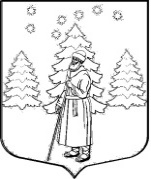 СОВЕТ ДЕПУТАТОВМУНИЦИПАЛЬНОГО ОБРАЗОВАНИЯ«СУСАНИНСКОЕ СЕЛЬСКОЕ ПОСЕЛЕНИЕ»ГАТЧИНСКОГО МУНИЦИПАЛЬНОГО РАЙОНАЛЕНИНГРАДСКОЙ ОБЛАСТИР Е Ш Е Н И Еот 28 мая 2020 г.                                                                                                             № 38                 В соответствии со статьей 14 ФЗ от 06.10.2003 года № 131 «Об общих принципах организации местного самоуправления в Российской Федерации», статьей 264.2 Бюджетного Кодекса РФ, руководствуясь Уставом муниципального  образования  «Сусанинское сельское поселение», Положением о бюджетном процессе  в    муниципальном  образовании  "Сусанинское сельское поселение",  совет депутатов муниципального образования «Сусанинское сельское поселение». РЕШИЛ:1. Принять к сведению отчет об исполнении бюджета муниципального образования «Сусанинское сельское поселение»  за  1 квартал  2020 года:                        по доходам   в сумме       9183,9 тысячи рублей,                         по расходам в сумме     14613,2  тысячи  рублей, с превышением расходов над доходами (дефицит бюджета) муниципального образования «Сусанинское сельское поселение»  в сумме  5429,2 тысячи  рублей, со следующими показателями:          по источникам финансирования дефицита бюджета муницпального образования «Сусанинское  сельское поселение» за  1 квартал 2020 года согласно приложению 1;          по доходам бюджета  муниципального образования «Сусанинское  сельское поселение» за  1 квартал 2020 года согласно приложению 2;по исполнению расходов по разделам и подразделам функциональной классификации расходов бюджета муниципального образования «Сусанинское сельское поселение» за 1 квартал 2020 года согласно приложению 3;по распределению бюджетных ассигнований по разделам, подразделам, целевым статьям и видам расходов классификации  за 1 квартал 2020 года  согласно приложению 3.1;по ведомственной структуре расходов бюджета муниципального образования  «Сусанинское  сельское поселение»  за 1 квартал 2020 года  согласно приложению 4;по исполнению муниципальных целевых программ бюджета муниципального образования "Сусанинское сельское поселение" за 1 квартал 2020 года согласно приложению 5.2. Сведения о численности муниципальных служащих органов местного самоуправления, работников муниципальных учреждений и фактических затратах на их денежное содержание по муниципальному образованию  "Сусанинское сельское поселение" за 1 квартал 2020 года согласно приложению  6.          3.  Решение подлежит официальному опубликованию в сетевом   издании  «Гатчинская правда.ру» и размещению на официальном сайте администрации Сусанинского  сельского  поселения в сети Интернет.Глава муниципального образования «Сусанинское сельское поселение»	                                М.С. АртемьевПриложение 1к решению совета депутатовмуниципального образования«Сусанинское сельское поселение»от 28 мая 2020 г. № 38                              Источники   финансирования   дефицита бюджетамуниципального образования "Сусанинское сельское поселение"за  2020 годПриложение 2к решению совета депутатовмуниципального образования«Сусанинское сельское поселение»от 28 мая 2020 г. № 38                                                        Поступление   доходов в бюджет муниципального образования                        "Сусанинское сельское поселение" за 1 квартал   2020 годаПриложение 2ак решению совета депутатовмуниципального образования«Сусанинское сельское поселение»от 28 мая 2020 г. № 38                              Безвозмездные поступления  в бюджет муниципального образования"Сусанинское сельское поселение" за   1 квартал  2020 годаПриложение 3к решению совета депутатовмуниципального образования«Сусанинское сельское поселение»от 28 мая 2020 г. № 38                              Исполнение расходов  по разделам и подразделам  функциональной  классификации расходов бюджета МО  "Сусанинское сельское поселение" за 1 квартал   2020 годаПриложение 3.1к решению совета депутатовмуниципального образования«Сусанинское сельское поселение»от 28 мая 2020 г. № 38                              Приложение 5к решению совета депутатовмуниципального образования«Сусанинское сельское поселение»от 28 мая 2020 г. № 38                              Бюджетные   ассигнования  на реализацию муниципальной  программы «Социально-экономическое развитие муниципального образования "Сусанинское сельское поселение"   на   2020   годПриложение 6к решению совета депутатовмуниципального образования«Сусанинское сельское поселение»от 28 мая 2020 г. № 38                              Сведения  о численности  муниципальных служащих, работников муниципальных учреждений   и затратах на их денежное  содержание  МО "Сусанинское сельское поселение" за  1 квартал  2020 года  Об отчете по исполнению   бюджета муниципального образования  «Сусанинское сельское поселение»  за I квартал 2020 годаКодНаименованиеУтверждено на  2020 год,     тыс. руб.Исполнение за  1 квартал   2020 года, тыс. руб.000 01 05 00 00 10 0000 000     Изменение остатков средств бюджета  на счетах по учету средств бюджета +1000,0+5429,2Всего источников финансирования дефицита бюджета+1000,0+5429,2Наименование показателяКод вида доходовКОСГУБюджетные назначения на 2020 год (тыс. рублей)Исполнение за 1 кв.2020 года (тыс. рублей)% испол-ненияНалоговые и неналоговые доходы 54592,85205,79,5Налоговые доходы 55179,54891,88,9Налог на доходы физических лиц 182 1 01 02000 01 0000 0009728,01030,310,6Налог на доходы физических лиц с доходов, источником которых является налоговый агент, за исключением доходов, в отношении которых исчисление и уплата налога осуществляются в соответствии со статьями 227, 227.1 и 228 Налогового кодекса Российской Федерации 182 1 01 02000 01 0000 1109728,01030,310,6Акцизы по подакцизным товарам (продукции), производимым на территории Российской Федерации 100 1 03 02000 01 0000 0003172,01000,731,5Доходы от уплаты акцизов на дизельное топливо, подлежащие распределению между бюджетами субъектов Российской Федерации и местными бюджетами с учетом установленных дифференцированных нормативов отчислений в местные бюджеты 100 1 03 02230 01 0000 110110   1032,0454,244,0Доходы от уплаты акцизов на моторные масла для дизельных и (или) карбюраторных (инжекторных) двигателей, подлежащие распределению между бюджетами субъектов Российской Федерации и местными бюджетами с учетом установленных дифференцированных нормативов отчислений 100 1 03 02240 01 0000 11011020,03,015,0Доходы от уплаты акцизов на автомобильный бензин, подлежащие распределению между бюджетами субъектов Российской Федерации и местными бюджетами с учетом установленных дифференцированных нормативов отчислений в местные бюджеты 100 1 03 02250 01 0000 110110   2120,00637,430,0Доходы от уплаты акцизов на прямогонный бензин, подлежащие распределению между бюджетами субъектов Российской Федерации и местными бюджетами с учетом установленных дифференцированных нормативов отчислений в местные бюджеты100 1 03 02260 01 0000 110110-93,8Налог на имущество физических лиц182 1 06 01000 00 0000000529,565,612,4Налог на имущество физических лиц, взимаемый по ставкам, применяемым к объектам налогообложения, расположенным в границах сельских поселений 182 1 06 01030 10 0000 110529,565,612,4Земельный налог 182 1 06 06000 00 0000 000  45950,02795,26,1Земельный налог с организаций  182 1 06 06030 00 0000 110   32950,02005,76,0Земельный налог с организаций, обладающих земельным участком, расположенным в границах сельских  поселений182  1 06 06033 10 000011032950,02005,76,0Земельный налог с физических лиц182  1 06 06040 00 0000110   9000,0789,58,8Земельный налог с физических лиц, обладающих земельным участком, расположенным в границах сельских поселений182 1 06 06043 10 0000 110   9000,0789,58,8Неналоговые доходы1480,0313,921,2ДОХОДЫ ОТ ИСПОЛЬЗОВАНИЯ ИМУЩЕСТВА, НАХОДЯЩЕГОСЯ В ГОСУДАРСТВЕННОЙ И МУНИЦИПАЛЬНОЙ СОБСТВЕННОСТИ 1 11 00000 00 0000 000    730,00113,515,5Доходы от сдачи в аренду имущества, составляющего казну сельских поселений(за исключением земельных участков) 1 11 05075 10 0000 120    330,0043,013,0Прочие поступления от использования имущества, находящегося в собственности сельских поселений  (НАЙМ) 1 11 09045 10 0000 120    400,0070,517,6ДОХОДЫ ОТ ОКАЗАНИЯ ПЛАТНЫХ УСЛУГ (РАБОТ) И КОМПЕНСАЦИИ ЗАТРАТ ГОСУДАРСТВА 1 13 00000 00 0000 000   750,00166,422,2Прочие доходы от оказания платных услуг (работ) получателями средств бюджетов сельских поселений 1 13 01995 10 0519 130750,00166,422,2БЕЗВОЗМЕЗДНЫЕ ПОСТУПЛЕНИЯ ОТ ДРУГИХ БЮДЖЕТОВ БЮДЖЕТНОЙ СИСТЕМЫ РОССИЙСКОЙ ФЕДЕРАЦИИ16643,94071,224,5Дотации бюджетам сельских поселений на выравнивание бюджетной обеспеченности 2 02 00000 00 0000 00010056,92685,726,7Субсидии 2 02 20000 10 0000 1504039,21240,130,7Субвенции 2 02 30000 10 0000 270,770,325,9Иные межбюджетные трансферты, передаваемые бюджетам сельских поселений  2 02 40000 00 0000 1502277,075,03,3Возврат прочих остатков субсидий, субвенций и иных межбюджетных трансфертов2 19 60000 00 0000150-92,9Итого  доходов73303,49183,912,5                          Наименование показателяКод вида доходовКОСГУБюджетные назначения на 2020 год (тыс. рублей)Исполне-ние за 1 кварт. 2020 года, (тыс.руб)% испол-ненияБЕЗВОЗМЕЗДНЫЕ ПОСТУПЛЕНИЯ ОТ ДРУГИХ БЮДЖЕТОВ БЮДЖЕТНОЙ СИСТЕМЫ РОССИЙСКОЙ ФЕДЕРАЦИИ16643,94071,224,5Дотации бюджетам сельских поселений на выравнивание бюджетной обеспеченности00010056,92685,726,7Дотации бюджетам сельских поселений на выравнивание бюджетной обеспеченности  615 2 02 15001 10 0000 10056,92685,726,7Субсидии1514039,21240,130,7Субсидии на обеспечение выплат стимулирующего характера работникам муниципальных учреждений культуры Ленинградской области2.02.29999.10.0000.1511849,30,00,0Субсидии на комплекс мероприятий по борьбе с борщевиком Сосновского2.02.29999.10.0000.23,20,00,0Субсидии  на реализацию областного закона  от 28 декабря 2018 года № 03-оз «О содействии участию населения  в осуществлении местного  самоуправления  в иных формах на территориях  административных центров  муниципальных образований Ленинградской области»2.02.29999.10.0000.1068,40,00,0Субсидии  на реализацию областного закона  от 15 января 2018 года № 147-оз «О старостах сельских населенных пунктов Ленинградской области»2.02.29999.10.0000.448,40,00,0Субсидии на поддержку развития общественной инфраструктуры2.02.29999.10.0000.650,00,00,0Субсидии на реализацию мероприятий по обеспечению жильем  молодых семей 2.02.25497.10.0000.1240,1Субвенции270,770,325,9Субвенции на обеспечение выполнения органами местного самоуправления муниципальных образований отдельных государственных полномочий Ленинградской области в сфере административных правоотношений2.02.30024.10.0000. 1513,53,5      100Субвенции на осуществление первичного воинского учета на территориях, где отсутствуют военные комиссариаты2.02.35118.10.0000.151267,266,825,0Прочие межбюджетные трансферты, передаваемые бюджетам сельских поселений  615 2 02 40000 00 0000 1512277,075,03,3Прочие межбюджетные трансферты – трудоустройство несовершеннолетних граждан2. 02.49999.10 0000 15177,60,00,0Прочие межбюджетные трансферты – развитие общественной инфраструктуры (ГМР )2. 02.49999.10 0000 151732,80,00,0Прочие межбюджетные трансферты – развитие физической культуры и спорта2. 02.49999.10 0000 15175,075,0100Ремонт автомобильных дорог общего пользования местного значения2. 02.49999.10 0000 1511391,70,00,0Возврат прочих субсидий, субвенций2. 19.60010.10 0000 151-92,9Наименование  показателяКод раздела, подразделаБюджет на 2020 год, тыс. рублейИсполнение  за 1 кв. 2020 года, тыс. рублей% исп. за     3 мес. .2019г.Общегосударственные вопросы010017180,83792,722,1Функционирование  представительных органов муниципального образования 010350,00,00,0Функционирование местных администраций010415206,13540,523,3Обеспечение деятельности финансовых, налоговых и таможенных органов и органов финансового (финансово-бюджетного) надзора0106304,7102,133,5Резервные фонды011150,00,00,0Другие общегосударственные вопросы01131570,0150,29,6Национальная оборона0200267,260,022,5Мобилизационная и вневойсковая подготовка0203267,260,022,5Национальная безопасность и правоохранительная деятельность0300410,00,00,0Предупреждение и ликвидация последствий чрезвычайных ситуаций и стихийных бедствий, гражданская оборона030920,00,00,0Другие вопросы в области национальной безопасности и правоохранительной деятельности0314390,000,0Национальная экономика040014190,1922,36,5Дорожное хозяйство (дорожные фонды)040913510,1922,36,8Другие вопросы в области национальной экономики 0412680,00,00,0Жилищно-коммунальное хозяйство050025564,84634,318,1Жилищное  хозяйство05011824,5246,313,5Коммунальное хозяйство05021930,4159,08,2Благоустройство 050317009,92906,017,1Другие вопросы в области жилищно-коммунального хозяйства05054800,01323,027,6Образование0700745,570,59,50705100,037,537,5Молодежная политика и оздоровление детей0707645,533,05,1Культура, кинематография080012066,23035,825,2Культура 080112066,23035,825,2Социальная политика 10002830,01750,461,9Пенсионное обеспечение 10031436,6357,124,9Социальное обеспечение населения10041393,41393,4100,0Физическая культура  и спорт11001825,0347,019,0Массовый спорт11021825,0347,019,0ВСЕГО РАСХОДОВ75079,514613,219,5Распределение бюджетных ассигнований за 1 квартал  2020 года по целевым статьям (муниципальным программам и не программным  направлениям деятельности),  группам и подгруппам видов расходов классификации расходов бюджетов, по разделам и подразделам классификации расходов  бюджетов  бюджета муниципального образования  "Сусанинское сельское поселение" Распределение бюджетных ассигнований за 1 квартал  2020 года по целевым статьям (муниципальным программам и не программным  направлениям деятельности),  группам и подгруппам видов расходов классификации расходов бюджетов, по разделам и подразделам классификации расходов  бюджетов  бюджета муниципального образования  "Сусанинское сельское поселение" Распределение бюджетных ассигнований за 1 квартал  2020 года по целевым статьям (муниципальным программам и не программным  направлениям деятельности),  группам и подгруппам видов расходов классификации расходов бюджетов, по разделам и подразделам классификации расходов  бюджетов  бюджета муниципального образования  "Сусанинское сельское поселение" Распределение бюджетных ассигнований за 1 квартал  2020 года по целевым статьям (муниципальным программам и не программным  направлениям деятельности),  группам и подгруппам видов расходов классификации расходов бюджетов, по разделам и подразделам классификации расходов  бюджетов  бюджета муниципального образования  "Сусанинское сельское поселение" Распределение бюджетных ассигнований за 1 квартал  2020 года по целевым статьям (муниципальным программам и не программным  направлениям деятельности),  группам и подгруппам видов расходов классификации расходов бюджетов, по разделам и подразделам классификации расходов  бюджетов  бюджета муниципального образования  "Сусанинское сельское поселение" Распределение бюджетных ассигнований за 1 квартал  2020 года по целевым статьям (муниципальным программам и не программным  направлениям деятельности),  группам и подгруппам видов расходов классификации расходов бюджетов, по разделам и подразделам классификации расходов  бюджетов  бюджета муниципального образования  "Сусанинское сельское поселение" Распределение бюджетных ассигнований за 1 квартал  2020 года по целевым статьям (муниципальным программам и не программным  направлениям деятельности),  группам и подгруппам видов расходов классификации расходов бюджетов, по разделам и подразделам классификации расходов  бюджетов  бюджета муниципального образования  "Сусанинское сельское поселение"         Приложение 4к решению совета депутатовмуниципального образования«Сусанинское сельское поселение»от 28 мая 2020 г. №38        Приложение 4к решению совета депутатовмуниципального образования«Сусанинское сельское поселение»от 28 мая 2020 г. №38        Приложение 4к решению совета депутатовмуниципального образования«Сусанинское сельское поселение»от 28 мая 2020 г. №38        Приложение 4к решению совета депутатовмуниципального образования«Сусанинское сельское поселение»от 28 мая 2020 г. №38        Приложение 4к решению совета депутатовмуниципального образования«Сусанинское сельское поселение»от 28 мая 2020 г. №38Ведомственная  структура  расходов бюджета муниципального образования "Сусанинское сельское поселение" за 1 квартал  2020 года по разделам, подразделам, целевым статьям и видам расходов  классификации расходов Российской ФедерацииВедомственная  структура  расходов бюджета муниципального образования "Сусанинское сельское поселение" за 1 квартал  2020 года по разделам, подразделам, целевым статьям и видам расходов  классификации расходов Российской ФедерацииВедомственная  структура  расходов бюджета муниципального образования "Сусанинское сельское поселение" за 1 квартал  2020 года по разделам, подразделам, целевым статьям и видам расходов  классификации расходов Российской ФедерацииВедомственная  структура  расходов бюджета муниципального образования "Сусанинское сельское поселение" за 1 квартал  2020 года по разделам, подразделам, целевым статьям и видам расходов  классификации расходов Российской ФедерацииВедомственная  структура  расходов бюджета муниципального образования "Сусанинское сельское поселение" за 1 квартал  2020 года по разделам, подразделам, целевым статьям и видам расходов  классификации расходов Российской ФедерацииВедомственная  структура  расходов бюджета муниципального образования "Сусанинское сельское поселение" за 1 квартал  2020 года по разделам, подразделам, целевым статьям и видам расходов  классификации расходов Российской ФедерацииВедомственная  структура  расходов бюджета муниципального образования "Сусанинское сельское поселение" за 1 квартал  2020 года по разделам, подразделам, целевым статьям и видам расходов  классификации расходов Российской Федерации№ п/пНаименование муниципальной программыПодразделУтверждено    на  2020 год, тыс. рублейИсполнено за 2020 год, тыс. рублей% исполне-ния Муниципальная программа «Социально-экономическое развитие  муниципального образования "Сусанинское сельское поселение"1Подпрограмма № 1 «Стимулирование экономической активности на территории Сусанинского сельского поселения»0412680,00,00,02Подпрограмма № 2 «Обеспечение безопасности на территории  Сусанинского сельского поселения»0309,0314410,00,00,0 3Подпрограмма № 3 «Благоустройство территории Сусанинского сельского поселения» 0503 0505050320809,94229,020,34Подпрограмма  № 4  «Развитие культуры, организация праздничных мероприятий на территории Сусанинского сельского поселения»080112066,13035,825,25Подпрограмма № 5 « Развитие физической культуры, спорта и молодежной политики на территории Сусанинского сельского поселения» 0707,11022470,5380,015,4     6Подпрограмма № 7 «Содержание автомобильных дорог на территории  Сусанинского сельского поселения»040913500,1922,36,87Подпрограмма № 8 «Жилищно-коммунальное хозяйство на  территории Сусанинского сельского поселения»0501,05024890,61733,835,58Подпрограмма № 9 «Формирование комфортной городской среды на территории  Сусанинского сельского поселения»0503600,00,00,0      9Подпрограмма № 10 «Энергосбережение и обеспечение энергетической эффективности на территории Сусанинского сельского поселения»0503400,00,00,0      10Подпрограмма № 11 «Формирование законопослушного  поведения участников дорожного  движения  на территории Сусанинского сельского поселения»040910,00,00,0Всего по программе55837,210300,918,4Наименование показателяКод раздела Численность муниципальных служащих и работников муниципальных учреждений  на 01.04.2020 года (человек)Оплата труда и начисления на оплату труда за 1кв. 2020 года, тыс. руб.Наименование показателяКод раздела Численность муниципальных служащих и работников муниципальных учреждений  на 01.04.2020 года (человек)Оплата труда и начисления на оплату труда за 1кв. 2020 года, тыс. руб.Наименование показателяКод раздела Численность муниципальных служащих и работников муниципальных учреждений  на 01.04.2020 года (человек)Оплата труда и начисления на оплату труда за 1кв. 2020 года, тыс. руб.Наименование показателяКод раздела Численность муниципальных служащих и работников муниципальных учреждений  на 01.04.2020 года (человек)Оплата труда и начисления на оплату труда за 1кв. 2020 года, тыс. руб.Органы местного самоуправления   муниципального образования "Сусанинское сельское поселение" 0100172992,5муниципальные служащие122641,4немуниципальные служащие3351,1Работники муниципального  казенного  учреждения культуры Сусанинский культурно-досуговый центр  0800111919,3Работники муниципального  казенного  учреждения «Центр благоустройства и ЖКХ»0505111147,5Всего 396059,3